 MČ Praha - Březiněves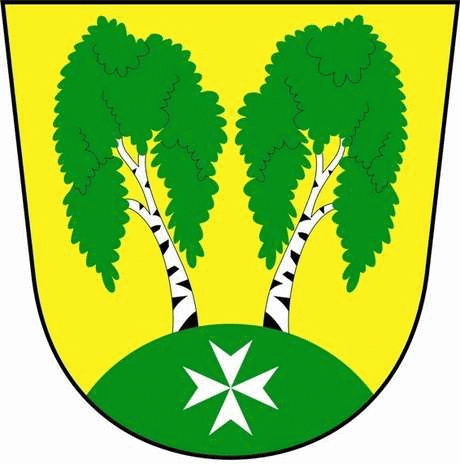 U Parku 140/3, 182 00 Praha 8      Zápis ze 41. zasedání             Zastupitelstva MČ Praha – Březiněves 									  Číslo:                                      41 									  Datum:                      03.01.2018Zasedání bylo zahájeno v 17:30 hod. starostou Ing. Jiřím Haramulem. Přítomní zastupitelé: dle prezenční listiny.Omluveni:    -Program:Kontrola zápisu č. 40.Zvýšení rozpočtu na rok 2017 – výkup objektu č. p. 14.Zvýšení rozpočtu na rok 2017 – ZŠ Praha – Březiněves, PD.Úpravy rozpočtu za 12/2017 II.Vyřazovací protokoly za rok 2017.Svěření majetku MŠ Březiněves, příspěvková organizace, k 31.12.2017.Rozpočet MČ Praha – Březiněves na rok 2018. Střednědobý výhled rozpočtu MČ Praha – Březiněves do roku 2023.Statut sociálního fondu 2018.Rozpočet MŠ Březiněves, příspěvková organizace, na rok 2018.Střednědobý výhled rozpočtu MŠ Březiněves, příspěvková organizace, do roku 2020.Odpisový plán MČ Praha – Březiněves na rok 2018.Odpisový plán MŠ Březiněves, příspěvková organizace, na rok 2018Odměny za výkon funkce členů zastupitelstva od 1.1. 2018.Vyhlášení výběrového řízení na:  Komplexní údržba dřevin a ostatní zeleně nacházející se na území MČ Praha – Březiněves.Technická podpora městské části Praha – Březiněves.Informace k výběrovému řízení na zasíťování pozemku 427/251, vybudování komunikací. Různé. K bodu č. 1 -  Kontrola zápisu č. 40.Vybudování Fitparku – bod se přesouvá na program příštího zasedání zastupitelstva. 
Implementace nařízení GDPR MČ Praha – Březiněves a MŠ Březiněves – bod se přesouvá na program příštího zasedání.K bodu č. 2 - Zvýšení rozpočtu na rok 2017 – výkup objektu č. p. 14.Starosta předložil zastupitelům ke schválení Zvýšení rozpočtu na rok 2017 – dotaci určenou na výkup objektu č. p. 14, k. ú. Březiněves.Usnesení č. 1.41/18 ZMČ Praha – Březiněves projednalo a schválilo Zvýšení rozpočtu na rok 2017 – výkup objektu č. p. 14. Jedná se o poskytnutí účelové investiční dotace ve výši 40 MIO Kč z rozpočtu hl. m. Prahy, schválenou ZHMP usnesením č. 32/36 ze dne 14. 12. 2017, určenou na „Výkup objektu č. p. 14 – MČ Praha – Březiněves“. Zodpovídá: starosta Ing. Jiří Haramul. 						Pro:		9 hlasů										Proti:		0 hlasů										Zdržel se:	0 hlasůK bodu č. 3 - Zvýšení rozpočtu na rok 2017 – ZŠ Praha – Březiněves, PD.Starosta předložil zastupitelům ke schválení Zvýšení rozpočtu na rok 2017 – ZŠ Praha – Březiněves, PD.Usnesení č. 2.41/18ZMČ Praha – Březiněves projednalo a schválilo Zvýšení rozpočtu na rok 2017 – ZŠ Praha – Březiněves, PD.Jedná se o poskytnutí účelové investiční dotace z rozpočtu hl. m. Prahy, schválenou ZHMP usnesením č. 32/25 ze dne 14.12.2017, určenou na projektovou dokumentaci základní školy v MČ Praha – Březiněves. Zodpovídá: starosta Ing. Jiří Haramul. 										Pro:		9 hlasů										Proti:		0 hlasů										Zdržel se:	0 hlasůK bodu č. 4 - Úpravy rozpočtu za 12/2017 II.Předseda finančního výboru, Ing. Jan Vocel, předložil zastupitelům k projednání a ke schválení Úpravy rozpočtu za 12/2017 – II., v předloženém znění. Usnesení č. 3.41/18ZMČ Praha – Březiněves projednalo a schválilo Úpravy rozpočtu za 12/2017 – II., v předloženém znění. Zodpovídá: předseda finančního výboru Ing. Jan Vocel.										Pro:		9 hlasů										Proti:		0 hlasů										Zdržel se:	0 hlasůK bodu č. 5 -  Vyřazovací protokoly za rok 2017.Usnesení č. 4.41/18ZMČ Praha – Březiněves projednalo a schválilo Vyřazovací protokoly majetku za rok 2017, v celkové hodnotě 262.550,65 Kč, bez výhrad. Zodpovídá: zástupce starosty Zdeněk Korint. K bodu č. 6 -  Svěření majetku MŠ Březiněves, příspěvková organizace, k 31.12.2017.Usnesení č. 5.41/18ZMČ Praha – Březiněves projednalo a schválilo Dodatek č. 3 ke Zřizovací listině Mateřské školy Březiněves, příspěvkové organizace, ze dne 30.7.2012. V dodatku je uvedeno rozšíření svěřeného majetku MŠ Březiněves, příspěvková organizace, k 31.12.2017, v hodnotě 145.057,70 Kč.Zodpovídá: zástupce starosty Zdeněk Korint.													Pro:		9 hlasů										Proti:		0 hlasů										Zdržel se:	0 hlasů	K bodu č. 7 -  Rozpočet MČ Praha – Březiněves na rok 2018. Předseda finančního výboru, Ing. Jan Vocel, předložil zastupitelům k projednání a ke schválení Rozpočet MČ Praha – Březiněves na rok 2018.Usnesení č. 6.41/18ZMČ Praha – Březiněves projednalo a schválilo Rozpočet MČ Praha – Březiněves na rok 2018, dle předloženého znění. Zodpovídá: předseda finančního výboru Ing. Jan Vocel.										Pro:		9 hlasů										Proti:		0 hlasů										Zdržel se:	0 hlasůK bodu č. 8 - Střednědobý výhled rozpočtu MČ Praha – Březiněves do roku 2023.Usnesení č. 7.41/18ZMČ Praha – Březiněves projednalo a schválilo Střednědobý výhled rozpočtu MČ Praha – Březiněves do roku 2023, dle předloženého znění.Zodpovídá: předseda finančního výboru Ing. Jan Vocel.				Pro:		9 hlasů										Proti:		0 hlasů										Zdržel se:	0 hlasů	K bodu č. 9 - Statut sociálního fondu 2018.Usnesení č. 8.41/18ZMČ Praha – Březiněves projednalo a schválilo Statut sociálního fondu Městské části Praha – Březiněves v předloženém znění. Statut nabývá platnosti dnem jeho schválení Zastupitelstvem MČ Praha – Březiněves s účinností od 1. 1. 2018.Zodpovídá: starosta Ing. Jiří Haramul. 						Pro:		9 hlasů										Proti:		0 hlasů										Zdržel se:	0 hlasů 	K bodu č. 10 - Rozpočet MŠ Březiněves, příspěvková organizace, na rok 2018.
Předseda finančního výboru, Ing. Jan Vocel, předložil zastupitelům k projednání a ke schválení Rozpočet MŠ Praha – Březiněves na rok 2018.Usnesení č. 9.41/18ZMČ Praha – Březiněves projednalo a schválilo Rozpočet MŠ Březiněves, příspěvková organizace, na rok 2018, dle předloženého znění. Zodpovídá: předseda finančního výboru Ing. Jan Vocel.				Pro:		9 hlasů										Proti:		0 hlasů										Zdržel se:	0 hlasůK bodu č. 11 - Střednědobý výhled rozpočtu MŠ Březiněves, příspěvková organizace, do roku 2020.Usnesení č. 10.41/18ZMČ Praha – Březiněves projednalo a schválilo Střednědobý výhled rozpočtu MŠ Březiněves, příspěvková organizace, do roku 2020, dle předloženého znění.Zodpovídá: předseda finančního výboru Ing. Jan Vocel.				Pro:		9 hlasů										Proti:		0 hlasů										Zdržel se:	0 hlasůK bodu č. 12 -  Odpisový plán MČ Praha – Březiněves na rok 2018.Usnesení č. 11.41/18	ZMČ Praha – Březiněves projednalo a schválilo Odpisový plán Městské části Praha - Březiněves na rok 2018, v předloženém znění. Zodpovídá: starosta Ing. Jiří Haramul.						Pro:		9 hlasů										Proti:		0 hlasů										Zdržel se:	0 hlasůK bodu č. 13 - Odpisový plán Mateřské školy Březiněves, příspěvkové organizace, na rok 2018.Usnesení č. 12.41/18	ZMČ Praha – Březiněves projednalo a schválilo Odpisový plán Mateřské školy Březiněves, příspěvkové organizace, na rok 2018, v předloženém znění. Zodpovídá: starosta Ing. Jiří Haramul. 						Pro:		9 hlasů										Proti:		0 hlasů										Zdržel se:	0 hlasůK bodu č. 14 -  Odměny za výkon funkce členů zastupitelstva od 1.1. 2018.Usnesení č. 13.41/18ZMČ Praha – Březiněves projednalo a schválilo měsíční odměny neuvolněným zastupitelům MČ Praha – Březiněves podle nařízení vlády č. 318/2017 Sb., kterým se mění nařízení vlády č. 37/2003 Sb. o odměnách za výkon funkce člena zastupitelstva, s účinností od 1.1.2018.Zodpovídá: starosta Ing. Jiří Haramul. 						Pro:		9 hlasů										Proti:		0 hlasů										Zdržel se:	0 hlasůK bodu č. 15 - Vyhlášení výběrového řízení na:  Komplexní údržba dřevin a ostatní zeleně nacházející se na území MČ Praha – Březiněves.Technická podpora městské části Praha – Březiněves.ZMČ Praha – Březiněves přesouvá tento bod na program příštího zasedání zastupitelstva.K bodu č. 16 - Informace k výběrovému řízení na zasíťování pozemku 427/251, vybudování komunikací. Usnesení č. 14.41/18Na základě doporučení předloženého výběrovou komisí, které se týká veřejné zakázky „Zasíťování pozemku 427/251, vybudování komunikací“, ZMČ Praha – Březiněves projednalo a schválilo:Rozhodnutí o vyloučení účastníka zadávacího řízení - společnosti Alstap s.r.o., Mlýnská 68, Brno. - dle ust. § 48 odst. 2 písm. a) a c) zákona 134/2016 Sb. o zadávání veřejných zakázek.Pro:		9 hlasůProti:		0 hlasůZdržel se:	0 hlasů	Rozhodnutí o výběru dodavatele SWIETELSKY s.r.o., odštěpný závod Dopravní stavby ZÁPAD, Zemská 259, 337 01 Ejpovice, dle ust. § 122 zákona č. 134/2016 Sb. o zadávání veřejných zakázek.
Pro:                      9 hlasůProti:                    0 hlasůZodpovídá: starosta Ing. Jiří Haramul.  						Zdržel:	 	 0 hlasů	
 K bodu č. 17 – různé:Kupní smlouva o převodu vlastnictví nemovité věci.Usnesení č. 15.41/18 ZMČ Praha – Březiněves projednalo a schválilo Kupní smlouvu o převodu vlastnictví k nemovité věci mezi MČ Praha – Březiněves a panem Miroslavem Kuligem, bytem Lučina 419, 739 39  Lučina. Předmětem převodu je stavba č. p. 14, nacházející se na pozemku parc. č. 259/1 (zastavěná plocha a nádvoří o výměře 2649 m2, v k. ú. Březiněves.Zastupitelstvo pověřuje starostu k podepsání smlouvy. 				Pro:		9 hlasůZodpovídá: starosta Ing. Jiří Haramul. 						Proti:		0 hlasů										Zdržel se:	0 hlasůDodatek č. 3 ke Smlouvě o dílo, ve znění Dodatku č. 1 a 2. Usnesení č. 16.41/18ZMČ Praha – Březiněves projednalo a schválilo Dodatek č. 3 ke Smlouvě o dílo, ve znění Dodatku č. 1 a 2, uzavřené  mezi MČ Praha – Březiněves a panem Tomášem Bruknerem, Javorová 875, 250 81 Nehvizdy. 	Zastupitelstvo pověřuje starostu k podepsání dodatku.	Zodpovídá: zástupce starosty Zdeněk Korint. 					Pro:		9 hlasů										Proti:		0 hlasů										Zdržel se:	0 hlasů 						                                                            Zdeněk Korint        			      	              Ing. Jiří Haramul           1. zástupce starosty MČ Praha - Březiněves                              starosta MČ Praha – BřeziněvesZasedání zastupitelstva bylo ukončeno v 18:50 hod.Zapsala:	Martina Vilímková Ověřili:	Mgr. Martin Převrátil, Zdeněk Korint 
Termín příštího zasedání: 31.1.2018 od 17:30 hod. v kanceláři starosty, U Parku 140/3, Praha 8. 